Время работы пункта проката технических средств реабилитацииПонедельник:  8.00 – 17.00Вторник: 8.00 – 17.00Среда:       8.00 – 17.00Четверг:   8.00 – 17.00Пятница:  8.00 – 15.45Обед:  12.00 – 12.45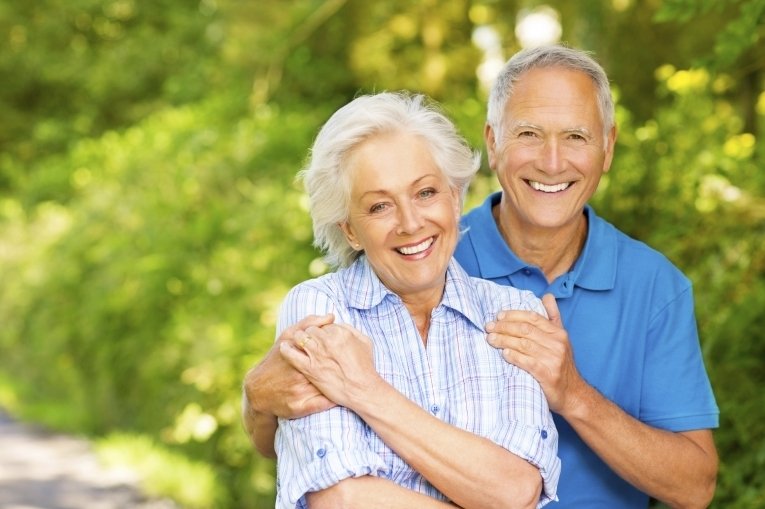             КГАУСО «ПЦСОН»   г. Владивосток, ул. Иртышская, д. 8           Тел. 8(423) 260-43-19Прокатсредств реабилитацииТехнические средства реабилитацииТехнические средства реабилитации выдаются получателям на основании договора проката, заключенного между учреждением и получателем и (или) лицом, представляющим его интересы. По истечение срока, указанного в договоре, техническое средство сдается получателем в учреждение.Для оформления договора предоставляется паспорт.Кресло-коляска с ручным приводом базовая комнатная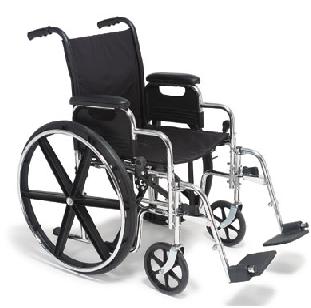 Костыли с опорой на предплечье с устройством противоскольжения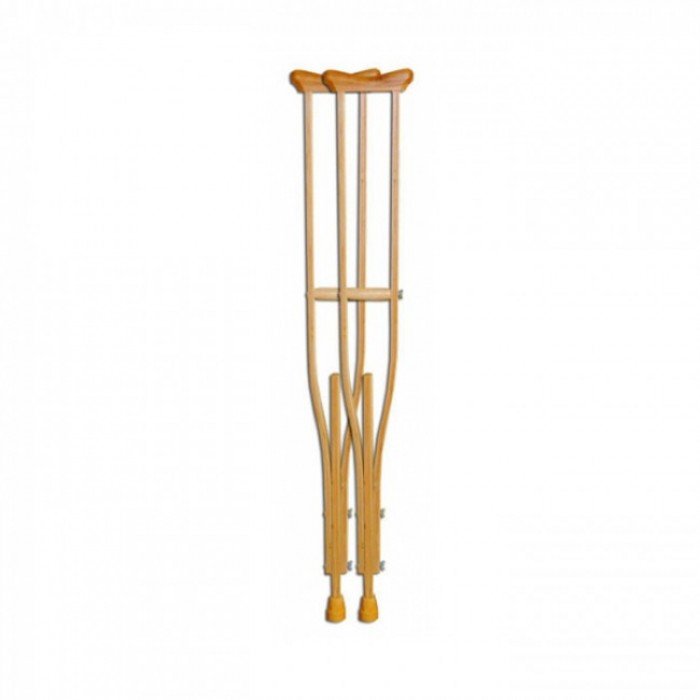 Костыли с опорой под локоть с устройством противоскольжения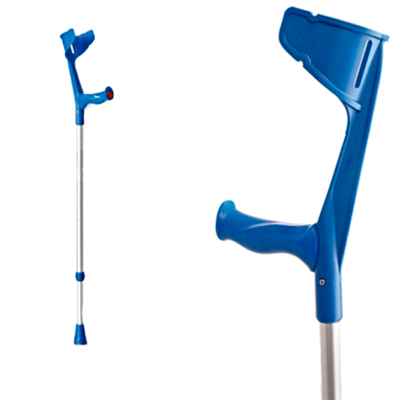 Ходунки на колесахХодунки шагающие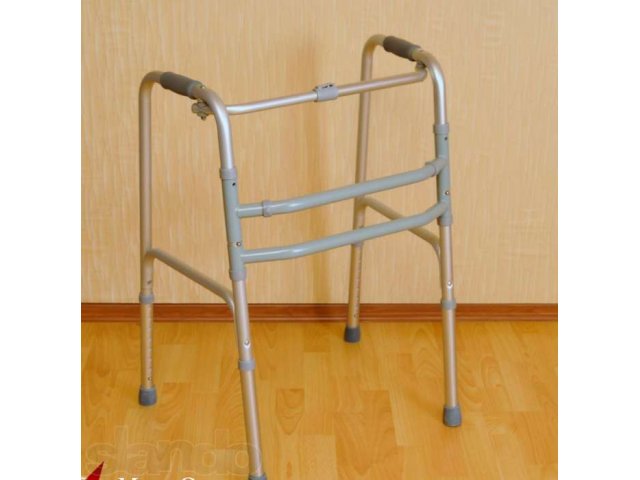 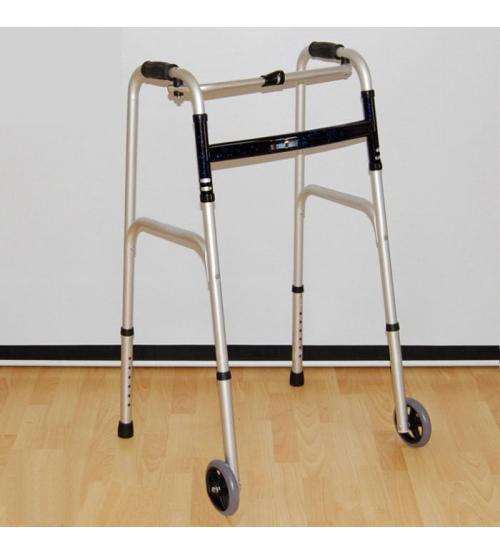 